Respondent’s Form to the Bioethics Advisory Committee’s Consultation Paper on “Ethical, Legal and Social Issues Arising from  Big Data and Artificial Intelligence (AI) Use in Human Biomedical Research”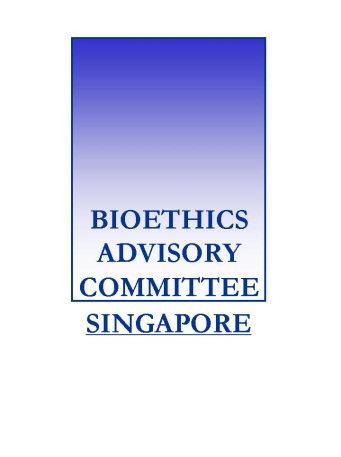 Please complete and send this form, together with your response, to the Biomedical Ethics Coordinating Office at bioethics_singapore@moh.gov.sg or Biomedical Ethics Coordinating Office, Harbourfront Centre #09-66, 1 Maritime Square, Singapore 099253 by 1 July 2023.Are you responding in your personal capacity or on behalf of your organisation? 
 	Personal 	 	Organisation: May we include your / your organisation’s response in the final report? 
 	Yes, publish my / my organisation’s response 	Yes, but anonymously	No, do not publish my / my organisation’s responseWould you like to receive a copy of the final report when it is published? 	Yes, send a digital copy to: 		the email address indicated above		the following email address(es) : 	Yes, send a printed copy to the following mailing address(es): 
	No, but notify me / my organisation of the publication at: 
	the email address indicated above		the following email address(es) : 	No, and I / we also do not wish to be notified of the publication. Please let us know how you got to know about the consultation: 	Received invitation by email 	BAC’s website	Newspaper :  	REACH platform (Reaching Everyone For Active Citizenry @ Home)	Social media (e.g., Facebook, Instagram)	Others: Thank you for taking the time to respond to our consultation.Name : 	Email Address : 